          Чёваш Республикин                                                         Администрация 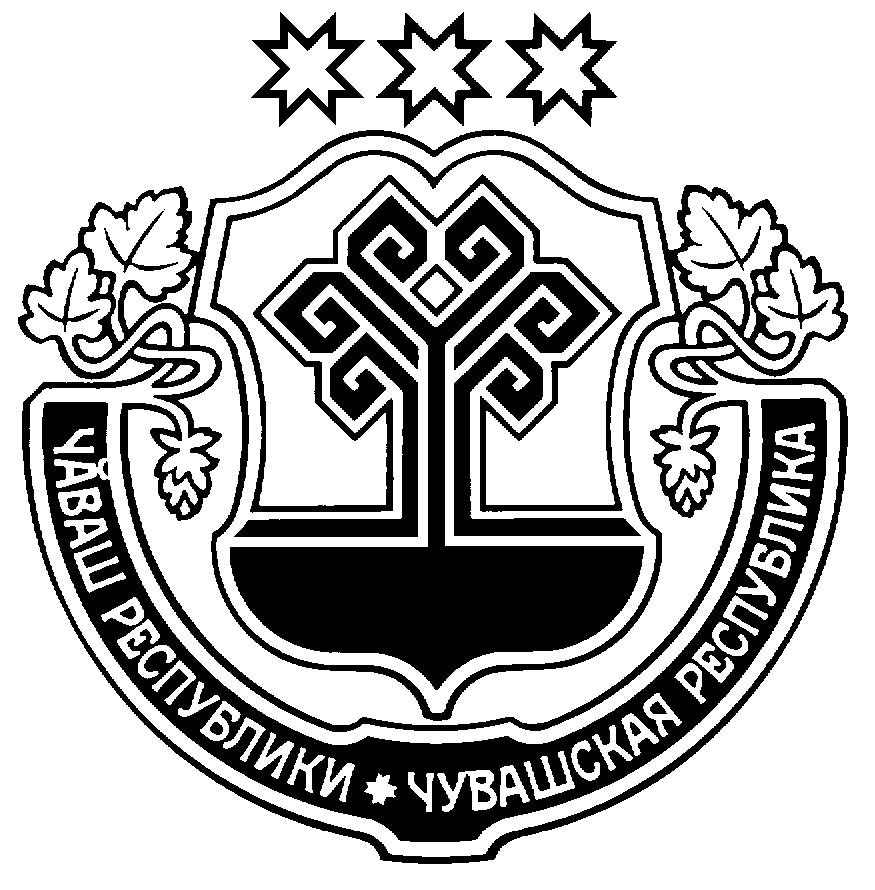  Пёрачкав район.нчи                                                     Порецкого района     администраций.                                                  Чувашской Республики          ЙЫШЁНУ                                                             ПОСТАНОВЛЕНИЕ         09.06.2017  № 175                                                                 09.06.2017  №  175    Пёрачкав сали                                                                        с. ПорецкоеОб итогах районного трудового  соревнования за увеличениепроизводства продукцииживотноводства за 2016 год   Рассмотрев итоги районного трудового соревнования коллективов сельскохозяйственных предприятий по увеличению производства и продажи продукции животноводства за 2016 год администрация Порецкого района  п о с т а н о в л я е т: 1. Признать победителем в районном трудовом соревновании, среди молочно-товарных ферм, коллектив МТФ КФХ Васильевой Е.И. (Глава КФХ Васильева Елена Ильинична, заведующая фермы Рындина Зинаида Ивановна), получивший наивысший объем производства молока и мяса: молока 416,7 тонн, при надое на 1фуражную корову 5412 кг к уровню 2015 г – 124 %, при товарности 96,5%. Мяса- при валовом производстве 21,1 тонны  к уровню 2015г- 100,2%, не допустивший сокращения маточного поголовья коров и сокративший падеж скота.Наградить коллектив молочно-товарной фермы грамотой администрации Порецкого района, президиума райкома профсоюза работников АПК и денежным призом.2. Признать победителями в районном трудовом соревновании и наградить Почетными грамотами администрации Порецкого района, президиума райкома профсоюза работников АПК денежными призами: 2.1.Среди операторов машинного доения коров:      - Дорогова Сергея Анатольевича,  КФХ Васильевой Е.И., надоивший от каждой фуражной коровы по 5422 кг молока, занявший первое место;     - Урыкину Татьяну Алексеевну, СПК «Семеновский», надоившую от каждой фуражной коровы по 5080 кг молока, занявшую второе место;     - Рябову Эльзу Ивановну, ООО « ОПХ «Простор», надоившую от каждой фуражной коровы по 4570 кг молока, занявшую третье место.2.2. Среди операторов на доращивании телят до шести месяцев:     -Никонорова Сергея Викторовича, ООО «ОПХ «Простор», получившего среднесуточный привес от каждого животного по 1037 г., занявшего первое место;     -Сучкова Михаила Викторовича, СХПК «Восход», получившего среднесуточный привес от каждого животного по 742 г., занявшего второе место;     -Дектяреву Марину Владимировну, СПК «Семеновский получившую среднесуточный привес от каждого животного по 736 г. занявшую третье место.2.3.В связи с невыполнением условий соревнования призовые места среди операторов на откорме крупного рогатого скота  не присуждать.2.4.  Среди операторов по искусственному осеменению животных, призовое место присудить Анисимову Анатолию Александровичу, ООО  « ОПХ «Простор», получивший 102 теленка от 100 коров.   Наградить победителей   грамотами администрации Порецкого района, президиума райкома профсоюза работников АПК и денежными призами.3.  Источник финансирования выплат денежных призов бюджет Порецкого района 4. Чествование передовиков районного трудового соревнования провести на районном празднике песни, труда и спорта «Акатуй-2017». Глава  администрации   Порецкого района                                                                                                           Е.В.Лебедев